From Everything’s An Argument, Chapter 7: Lunsford, Andrea A., John J. Ruszkiewicz, and Keith Walters. Everything's an Argument with Readings. Boston: Bedford/St. Martinś, 2013. Print.Toulmin ArgumentIn The Uses of Argument (1958), British philosopher Stephen Toulminpresented structures to describe the way that ordinary people make reasonablearguments. Because Toulmin’s system acknowledges thecomplications of life — situations when we qualify our thoughts withwords such as sometimes, often, presumably, unless, and almost — hismethod isn’t as airtight as formal logic that uses syllogisms (see p. 123 inthis chapter and p. 67 in Chapter 4). But for that reason, Toulmin logichas become a powerful and, for the most part, practical tool for understandingand shaping arguments in the real world. We use his conceptsand terminology in subsequent chapters in Part 2.Toulmin argument will help you come up with ideas and test themand also figure out what goes where in many kinds of arguments. Let’stake a look at the basic elements of Toulmin’s structure:Claim 		the argument you wish to proveQualifiers 	any limits you place on your claimReason(s)/ 	support for your claimEvidenceWarrants 	underlying assumptions that support your claimBacking 	evidence for warrantIf you wanted to state the relationship between them in a sentence, youmight say:My claim is true, to a qualified degree, because of the following reasons,which make sense if you consider the warrant, backed by theseadditional reasons.These terms — claim, evidence, warrants, backing, and qualifiers — arethe building blocks of the Toulmin argument structure. Let’s take themone at a time.Making ClaimsToulmin arguments begin with claims, debatable and controversialstatements or assertions you hope to prove.Many writers stumble when it comes to making claims because facingissues squarely takes thought and guts. A claim answers the questionSo what’s your point? or Where do you stand on that? Some writersmight like to ignore these questions and avoid stating a position. Butwhen you make a claim worth writing about, then it’s worth standing upand owning it.Is there a danger that you might oversimplify an issue by making toobold a claim? Of course. But making that sweeping claim is a logical firststep toward eventually saying something more reasonable and subtle.Here are some fairly simple, undeveloped claims:The filibuster tactic in the legislatures of both the United States andCanada ought to be abolished.It’s time to legalize the medical use of marijuana.NASA should launch a human expedition to Mars.Vegetarianism is the best choice of diet.Same-sex unions deserve the same protections as those granted tomarriage between a man and a woman.Good claims often spring from personal experiences. You may have relevantwork or military or athletic experience — or you may know a lotabout music, film, sustainable agriculture, social networking, inequitiesin government services — all fertile ground for authoritative, debatable,and personally relevant claims.Offering Evidence and Good ReasonsYou can begin developing a claim by drawing up a list of reasons to supportit or finding evidence that backs up the point.Evidence and Reason(s) 			  So ClaimOne student writer wanted to gather good reasons in support of an assertionthat his college campus needed more official spaces for parkingbicycles. He did some research, gathering statistics about parking-spaceallocation, numbers of people using particular designated slots, andnumbers of bicycles registered on campus. Before he went any further,however, he listed his primary reasons for wanting to increase bicycleparking:Personal experience: At least twice a week for two terms, he wasunable to find a designated parking space for his bike.Anecdotes: Several of his friends told similar stories. One even soldher bike as a result.Facts: He found out that the ratio of car to bike parking spaces was100 to 1, whereas the ratio of cars to bikes registered on campus was25 to 1.Authorities: The campus police chief told the college newspaper thatshe believed a problem existed for students who tried to park bicycleslegally.On the basis of his preliminary listing of possible reasons in support ofthe claim, this student decided that his subject was worth more research.He was on the way to amassing a set of good reasons and evidencethat were sufficient to support his claim.In shaping your own arguments, try putting claims and reasons togetherearly in the writing process to create enthymemes. Think of theseenthymemes as test cases or even as topic sentences:Bicycle parking spaces should be expanded because the number ofbikes on campus far exceeds the available spots.It’s time to lower the drinking age because I’ve been drinking since Iwas fourteen and it hasn’t hurt me.Legalization of the medical use of marijuana is long overdue since ithas been proven an effective treatment for symptoms associated withcancer.Violent video games should be carefully evaluated and their use monitoredby the industry, the government, and parents because thesegames cause addiction and psychological harm to players.As you can see, attaching a reason to a claim often spells out the majorterms of an argument.Anticipate challenges to your claims.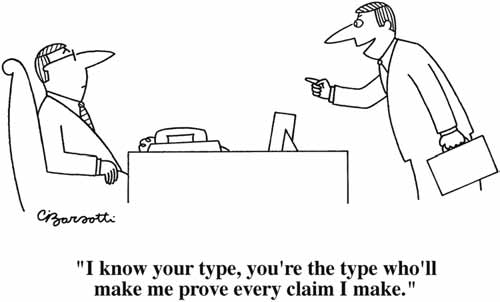 © 2009 Charles Barsotti from cartoonbank.com. All rights reserved.But your work is just beginning when you’ve put a claim togetherwith its supporting reasons and evidence — because readers are certainto begin questioning your statement. They might ask whether the reasonsand evidence that you’re offering really do support the claim:Should the drinking age really be changed just because you’ve managedto drink since you were fourteen? They might ask pointed questionsabout your evidence: Exactly how do you know that the numberof bikes on campus far exceeds the number of spaces available? Eventually,you’ve got to address potential questions about the quality ofyour assumptions and the quality of your evidence. The connection betweenclaim and reason(s) is a concern at the next level in Toulminargument.Determining WarrantsCrucial to Toulmin argument is appreciating that there must be a logicaland persuasive connection between a claim and the reasons and datasupporting it. Toulmin calls this connection the warrant. It answers thequestion How exactly do I get from the data to the claim? Like the warrant inlegal situations (a search warrant, for example), a sound warrant in anargument gives you authority to proceed with your case.Reason(s)      So Claim    Since  WarrantThe warrant tells readers what your (often unstated) assumptionsare — for example, that any practice that causes serious disease shouldbe banned by the government. If readers accept your warrant, you canthen present specific evidence to develop your claim. But if readers disputeyour warrant, you’ll have to defend it before you can move on to theclaim itself.Stating warrants can be tricky because they can be phrased in variousways. What you’re looking for is the general principle that enablesyou to justify the move from a reason to a specific claim — the bridgeconnecting them. The warrant is the assumption that makes the claimseem believable. It’s often a value or principle that you share with yourreaders. Let’s demonstrate this logical movement with an easyexample:Don’t eat that mushroom: it’s poisonous.The warrant supporting this enthymeme can be stated in several ways,always moving from the reason (it’s poisonous) to the claim (Don’t eat thatmushroom):Anything that is poisonous shouldn’t be eaten.If something is poisonous, it’s dangerous to eat.Here’s the relationship, diagrammed:Reason	            ClaimThe mushroom     So don’tis poisonous      eat it!   Since (Warrant) Eating poisonous things is dangerous.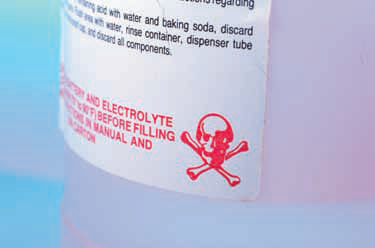 A simple icon — a skull and crossbones — canmake a visual argument that implies a claim, areason, and a warrant.Perfectly obvious, you say? Exactly — and that’s why the statement is soconvincing. If the mushroom in question is a death cap or destroyingangel (and you might still need expert testimony to prove that it is), thewarrant does the rest of the work, making the claim that it supportsseem logical and persuasive.Let’s look at a similar example, beginning with the argument in itsbasic form:We’d better stop for gas because the gauge has been reading emptyfor more than thirty miles.In this case, you have evidence that is so clear (a gas gauge readingempty) that the reason for getting gas doesn’t even have to be stated: thetank is almost empty. The warrant connecting the evidence to the claimis also pretty obvious:If the fuel gauge of a car has been reading empty for more than thirtymiles, then that car is about to run out of gas.Since most readers would accept this warrant as reasonable, they wouldalso likely accept the statement the warrant supports.Naturally, factual information might undermine the whole argument:the fuel gauge might be broken, or the driver might know that the carwill go another fifty miles even though the fuel gauge reads empty. Butin most cases, readers would accept the warrant.Now let’s consider how stating and then examining a warrant canhelp you determine the grounds on which you want to make a case.Here’s a political enthymeme of a familiar sort:Flat taxes are fairer than progressive taxes because they treat all taxpayersin the same way.Warrants that follow from this enthymeme have power because they appealto a core American value — equal treatment under the law:Treating people equitably is the American way.All people should be treated in the same way.You certainly could make an argument on these grounds. But stating thewarrant should also raise a flag if you know anything about tax policy. Ifthe principle is obvious and universal, then why do federal and manyprogressive state income taxes require people at higher levels of incometo pay at higher tax rates than people at lower income levels? Could thewarrant not be as universally popular as it seems at first glance? To explorethe argument further, try stating the contrary claim and warrants:Progressive taxes are fairer than flat taxes because people with moreincome can afford to pay more, benefit more from government, andshelter more of their income from taxes.People should be taxed according to their ability to pay.People who benefit more from government and can shelter more oftheir income from taxes should be taxed at higher rates.Now you see how different the assumptions behind opposing positionsreally are. If you decided to argue in favor of flat taxes, you’d be smart torecognize that some members of your audience might have fundamentalreservations about your position. Or you might even decide to shiftyour entire argument to an alternative rationale for flat taxes:Flat taxes are preferable to progressive taxes because they simplifythe tax code and reduce the likelihood of fraud.Here, you have two stated reasons that are supported by two newwarrants:Taxes that simplify the tax code are desirable.Taxes that reduce the likelihood of fraud are preferable.Whenever possible, you’ll choose your warrant knowing your audience,the context of your argument, and your own feelings.Examples of Claims, Reasons, and WarrantsSmoking causes serious	                          	            So the federaldiseases in smokers and government shouldendangers nonsmokers        ban smokingas well.		    SinceThe Constitution was established to “promote thegeneral welfare,” and citizens are thus entitled toprotection from harmful actions by others.The Electoral College	So it should begives small states	abolished.undue influence.Since    No states should have undue  influence on presidential elections.I’ve been drinking since age			  So the legal age for drinkingfourteen without problems.  should be lowered.       Since            What works for me should work for everyone else.Be careful, though, not to suggest that you’ll appeal to any old warrantthat works to your advantage. If readers suspect that your argumentfor progressive taxes really amounts to I want to stick it to people who workharder than me, your credibility may suffer a fatal blow.Offering Evidence: BackingThe richest, most interesting part of a writer’s work — backing — remainsto be done after the argument has been outlined. Clearly stated claimsand warrants show you how much evidence you will need. Take a look atthis brief argument, which is both debatable and controversial, especiallyin tough economic times:NASA should launch a human expedition to Mars because Americansneed a unifying national goal.Here’s one version of the warrant that supports the enthymeme:What unifies the nation ought to be a national priority.To run with this claim and warrant, you’d first need to place both incontext. The case of space exploration has been debated with varyingintensity since the 1957 launch of the Soviet Union’s Sputnik satellite,sparked after the losses of the U.S. space shuttles Challenger (1986)and Columbia (2003), and revisited again after the retirement of theSpace Shuttle program in 2011. Acquiring such background knowledgethrough reading, conversation, and inquiry of all kinds will benecessary for making your case. (See Chapter 3 for more on gainingauthority.)There’s no point in defending any claim until you’ve satisfied readers thatquestionable warrants on which the claim is based are defensible. In Toulminargument, evidence you offer to support a warrant is called backing.WarrantWhat unifies the nation ought to bea national priority.BackingAmericans want to be part ofsomething bigger than themselves.(Emotional appeal as evidence)In a country as diverse as the United States, common purposes andvalues help make the nation stronger. (Ethical appeal as evidence)In the past, government investments such as the Hoover Dam and theApollo moon program enabled many — though not all — Americans towork toward common goals. (Logical appeal as evidence)In addition to evidence to support your warrant (backing), you’ll needevidence to support your claim:Argument in Brief (Enthymeme/Claim)NASA should launch a human expedition to Mars because Americansnow need a unifying national goal.EvidenceThe American people are politically divided along lines of race, ethnicity,religion, gender, and class. (Fact as evidence)A common challenge or problem often unites people to accomplishgreat things. (Emotional appeal as evidence)A successful Mars mission would require the cooperation of the entirenation — and generate tens of thousands of jobs. (Logical appeal asevidence)A human expedition to Mars would be a valuable scientific project forthe nation to pursue. (Appeal to values as evidence)As these examples show, appeals to values and emotions can be just asappropriate as appeals to logic and facts, and all such claims will bestronger if a writer presents a convincing ethos. In most argumentsappeals work together rather than separately, reinforcing each other.(See Chapter 3 for more on ethos.)Using QualifiersExperienced writers know that qualifying expressions make writingmore precise and honest. Toulmin logic encourages you to acknowledgelimitations to your argument through the effective use of qualifiers. Youcan save time if you qualify a claim early in the writing process. But youmight not figure out how to limit a claim effectively until after you’veexplored your subject or discussed it with others.Qualifiersfew 		more or less 		oftenit is possible 	in some cases 		perhapsrarely 		many 			under these conditionsit seems 	typically 		possiblysome 		routinely 		for the most partit may be 	most 			if it were sosometimes 	one might argue 	in generalNever assume that readers understand the limits you have in mind. Rather,spell them out as precisely as possible, as in the following examples:Reason(s) So	(Qualifier) Claim           Since         WarrantYour LSAT scores are in	So (it is likely) you willthe 98th percentile .		get into law school.     SinceHigh LSAT scores are an important factor in law school admissions.Unqualified	 People who don’t go to college earn less than those who do.ClaimQualified 	In most cases, people who don’t go to college earn less thanClaim 		those who do.Understanding Conditions of RebuttalIn the Toulmin system, potential objections to an argument are calledconditions of rebuttal. Understanding and reacting to these conditionsare essential to support your own claims where they’re weak and also tounderstand the reasonable objections of people who see the world differently.For example, you may be a big fan of the Public BroadcastingService (PBS) and the National Endowment for the Arts (NEA) and preferthat federal tax dollars be spent on these programs. So you offer the followingclaim:Claim 		The federal government should support the arts.You need reasons to support this thesis, so you decide to present theissue as a matter of values:Argument 	The federal government should support the arts becausein Brief 	it also supports the military.Now you’ve got an enthymeme and can test the warrant, or the premisesof your claim:Warrant 	If the federal government can support the military, thenit can also support other programs.But the warrant seems frail: you can hear a voice over your shoulder saying,“In essence, you’re saying that Because we pay for a military, we shouldpay for everything!” So you decide to revise your claim:Revised 	If the federal government can spend huge amounts ofArgument 	money on the military, then it can afford to spend moderateamounts on arts programs.Now you’ve got a new warrant, too:Revised 	A country that can fund expensive programs can alsoWarrant 	afford less expensive programs.This is a premise that you can defend, since you believe strongly that thearts are just as essential as a strong military is to the well-being of thecountry. Although the warrant now seems solid, you still have to offerstrong grounds to support your specific and controversial claim. So youcite statistics from reputable sources, this time comparing the federalbudgets for the military and the arts. You break them down in ways thatreaders can visualize, demonstrating that much less than a penny ofevery tax dollar goes to support the arts.But then you hear those voices again, saying that the “common defense”is a federal mandate; the government is constitutionally obligatedto support a military and support for the arts is hardly in the sameleague! Looks like you need to add a paragraph explaining all the benefitsthe arts provide for very few dollars spent, and maybe you shouldsuggest that such funding falls under the constitutional mandate to“promote the general welfare.” Though not all readers will accept thesegrounds, they’ll appreciate that you haven’t ignored their point of view:you’ve gained credibility by anticipating a reasonable objection.Dealing with conditions of rebuttal is an essential part of argument.But it’s important to understand rebuttal as more than mere opposition.Anticipating objections broadens your horizons, makes you more opento alternative viewpoints, and helps you understand what you need todo to support your claim.Within Toulmin argument, conditions of rebuttal remind us thatwe’re part of global conversations: Internet newsgroups and blogs providepotent responses to positions offered by participants in discussions;instant messaging and social networking let you respond to and challengeothers; links on Web sites form networks that are infinitely variableand open. In cyberspace, conditions of rebuttal are as close as yourscreen.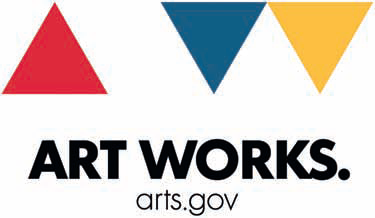 The new NEA logoOutline of a Toulmin ArgumentConsider the claim that was mentioned on p. 139:Claim 		The federal government should ban smoking.Qualifier 	The ban would be limited to public spaces.Good 		Smoking causes serious diseases in smokers.Reasons 	Nonsmokers are endangered by secondhand smoke.Warrants 	The Constitution promises to “promote the generalwelfare.”Citizens are entitled to protection from harmful actionsby others.Backing 	The United States is based on a political system that issupposed to serve the basic needs of its people, includingtheir health.Evidence 	Numbers of deaths attributed to secondhand smokeLawsuits recently won against large tobacco companies,citing the need for reparation for smoking-related healthcare costsExamples of bans already imposed in many public placesAuthority 	Cite the surgeon general.Conditions 	Smokers have rights, too.of Rebuttal 	Smoking laws should be left to the states.Such a ban could not be enforced.Responses 	The ban applies to public places; smokers can smoke inprivate.The power of the federal government to impose otherrestrictions on smoking (such as warning labels on cigarettesand bans on cigarette advertisements on television)has survived legal challenges.The experience of New York City, which has imposedsuch a ban, suggests that enforcement would not be asignificant problem.A Toulmin AnalysisYou might wonder how Toulmin’s method holds up when applied to anargument that is longer than a few sentences. Do such arguments reallywork the way that Toulmin predicts? In the following short argument,well-known linguist and author Deborah Tannen explores the consequencesof a shift in the meaning of one crucial word: compromise. Tannen’sessay, which originally appeared as a posting on Politico.com onJune 15, 2011, offers a series of interrelated claims based on reasons, evidence,and warrants that culminate in the last sentence of the essay. Shebegins by showing that the word compromise is now rejected by both thepolitical right and the political left and offers good reasons and evidenceto support that claim. She then moves back to a time when “a compromisereally was considered great,” and offers three powerful pieces ofevidence in support of that claim. The argument then comes back to thepresent, with a claim that the compromise and politeness of the nineteenthcentury have been replaced by “growing enmity.” That claim issupported with reasoning and evidence that rest on an underlying warrantthat “vituperation and seeing opponents as enemies is corrosive tothe human spirit.” The claims in the argument — that “compromise” hasbecome a dirty word and that enmity and an adversarial spirit are on therise—lead to Tannen’s conclusion: rejecting compromise breaks the trustnecessary for a democracy and thus undermines the very foundation ofour society. While she does not use traditional qualifying words, shedoes say that the situation she describes is a “threat” to our nation,which qualifies the claim to some extent: the situation is not the “death”of our nation but rather a “threat.” Tannen’s annotated essay is on thefollowing page.What Toulmin TeachesAs Tannen’s essay demonstrates, few arguments you read have perfectlysequenced claims or clear warrants, so you might not think of Toulmin’sterms in building your own arguments. Once you’re into your subject, it’seasy to forget about qualifying a claim or finessing a warrant. But rememberingwhat Toulmin teaches will always help you strengthen yourarguments:Claims should be clear, reasonable, and carefully qualified.Claims should be supported with good reasons and evidence.Remember that a Toulmin structure provides the framework of anargument, which you fill out with all kinds of data, including facts,statistics, precedents, photographs, and even stories.Claims and reasons should be based on assumptions that readers willlikely accept. Toulmin’s focus on warrants can be confusing becauseit asks us to look at the assumptions that underlie our arguments —something many would rather not do. Toulmin pushes us to probe thevalues that support any argument and to think of how those valuesrelate to particular audiences.Effective arguments respectfully anticipate objections readers mightoffer. Toulmin argument acknowledges that any claim can crumbleunder certain conditions, so it encourages a complex view thatdoesn’t demand absolute or unqualified positions.It takes considerable experience to write arguments that meet all theseconditions. Using Toulmin’s framework brings them into play automatically.If you learn it well enough, constructing good arguments can becomea habit.Why Is Compromise Now a DirtyWord?DEBORAH TANNENWhy Is Compromise Now a DirtyWord?DEBORAH TANNENContextualinformationleading up toinitial claimInitial claimReasonEvidenceWarrantClaimReasonEvidenceClaimRebuttalEvidenceEvidenceClaimReasonEvidenceWarrantClaimReasonReasonConclusionWhen did the word “compromise” get compromised?When did the negative connotations of “He wascaught in a compromising position” or “She compromisedher ethics” replace the positive connotations of“They reached a compromise”?House Speaker John Boehner said it outright on60 Minutes last year. When talking about “compromise,”Boehner said, “I reject the word.”“When you say the word ‘compromise,’” he explained,“. . . a lot of Americans look up and go, ‘Uh-oh, they’regonna sell me out.’” His position is common right now.In the same spirit, Tony Perkins wrote in a recentCNN.com op-ed piece, “When it comes to conservativeprinciples, compromise is the companion of losers.”The political right is particularly vehement when itcomes to compromise. Conservatives are now stronglyswayed by the tea party movement, whose clarion callis a refusal to compromise, regardless of the practicalconsequences.But the rejection of compromise is more widespreadthan that. The left regularly savages President BarackObama for compromising too soon, too much or on thewrong issues. Many who fervently sought universal healthcoverage, for example, could not celebrate its near accomplishment because the president gave up the public option.The death of compromise has become a threat to ournation as we confront crucial issues such as the debtceiling and that most basic of legislative responsibilities:a federal budget. At stake is the very meaning of whathad once seemed unshakable: “the full faith and credit”of the U.S. government.Back when the powerful nineteenth-century senatorHenry Clay was called “the great compromiser,” achievinga compromise really was considered great. On three occasions, the Kentucky statesman helped the Senate preserve the Union by crafting compromises between thedeadlocked slave-holding South and the Northern freestates. In 1820, his Missouri Compromise stemmed thespread of slavery. In 1833, when the South was poised todefy federal tariff laws favored by the North and the federal government was about to authorize military action,Clay found a last-minute compromise. And his Compromise of 1850 averted civil war for at least a decade.It was during an 1850 Senate debate that Clay statedhis conviction: “I go for honorable compromise wheneverit can be made.” Something else he said then holds a keyto how the dwindling respect for compromise is relatedto larger and more dangerous developments in ournation today.“All legislation, all government, all society,” Clay said, “isformed upon the principle of mutual concession, politeness,comity, courtesy; upon these, everything is based.”Concession, politeness, comity, courtesy — none ofthese words could be uttered now with the assurance oflisteners’ approval. The word “comity” is rarely heard; “concession” sounds weak; “politeness” and “courtesy” sound quaint — much like the contemporary equivalent, “civility.”That Clay lauded both compromise and civil discoursein the same speech reveals the link between, onthe one hand, the word “compromise” falling into disrepute, and, on the other, the glorification of aggressionthat I wrote about in my book, The Argument Culture:Stopping America’s War of Words.Today we have an increasing tendency to approachevery task — and each other — in an ever more adversarialspirit. Nowhere is this more evident, or more destructive,than in the Senate.Though the two-party system is oppositional by nature,there is plenty of evidence that a certain (yes) comity hasbeen replaced by growing enmity. We don’t have to look asfar back as Clay for evidence. In 1996, for example, anunprecedented fourteen incumbent senators announcedthat they would not seek reelection. And many, in farewellessays, described an increase in vituperation and partisanship that made it impossible to do the work of the Senate.“The bipartisanship that is so crucial to the operationof Congress,” Howell Heflin of Alabama wrote, “especiallythe Senate, has been abandoned.” J. James Exon ofNebraska described an “ever-increasing vicious polarization of the electorate” that had “all but swept aside the former preponderance of reasonable discussion.”But this is not happening only in the Senate. There is arising adversarial spirit among the people and the press. Itisn’t only the obvious invective on TV and radio. A newspaper story that criticizes its subject is praised as “tough”; one that refrains from criticism is scorned as a “puff piece.”The notion of “balance” today often leads to a searchfor the most extreme opposing views — so they can bepresented as “both sides,” leaving no forum for subtlety,multiple perspectives or the middle ground, where mostpeople stand. Framing issues in this polarizing way reinforces the impression that Boehner voiced: that compromising is selling out.Being surrounded by vituperation and seeing opponentsas enemies is corrosive to the human spirit. It’salso dangerous to our democracy. The great anthropologistMargaret Mead explained this in a 1962 speech.“We are essentially a society which must be morecommitted to a two-party system than to either party,”Mead said. “The only way you can have a two-party system is to belong to a party formally and to fight to thedeath . . .” not for your party to win but “for the right ofthe other party to be there too.”Today, this sounds almost as quaint as “comity” inpolitical discourse.Mead traced our two-party system to our unique revolution: “We didn’t kill a king and we didn’t execute alarge number of our people, and we came into our ownwithout the stained hands that have been associatedwith most revolutions.”With this noble heritage, Mead said, comes “the obligationto keep the kind of government we set up” — wheremembers of each party may “disagree mightily” but still“trust in each other and trust in our political opponents.”Losing that trust, Mead concluded, undermines thefoundation of our democracy. That trust is exactly whatis threatened when the very notion of compromise isrejected.